The Nuremberg TrialsThe Accused of the Nuremberg Trial: Nazi Leaders Pay for the HolocaustOn October 18, 1945, the opening session of the Nuremberg Trial (also known as the International Military Tribunal) began and on November 20, the indictments were read. Though 24 men stood accused, only 21 were at the trial. (Robert Ley had committed suicide before the trial began; Gustav Krupp was considered too frail to stand trial; and Martin Bormann was missing but tried in absentia.)Each of the accused was charged with one or more of the following:Count I: Conspiracy to Wage Aggressive War
Count II: Crimes Against Peace
Count III: War Crimes
Count IV: Crimes Against HumanityOn October 1, 1946, the judgment was read: 12 of the defendants were sentenced to death, 3 sentenced to life imprisonment, 4 given prison sentences ranging from 10 to 20 years, and 3 were acquitted.For more complete information of what and why particular defendants were accused, be sure to click on the links in the category "Found Guilty of Counts."CREATION OF THE UNITED NATIONS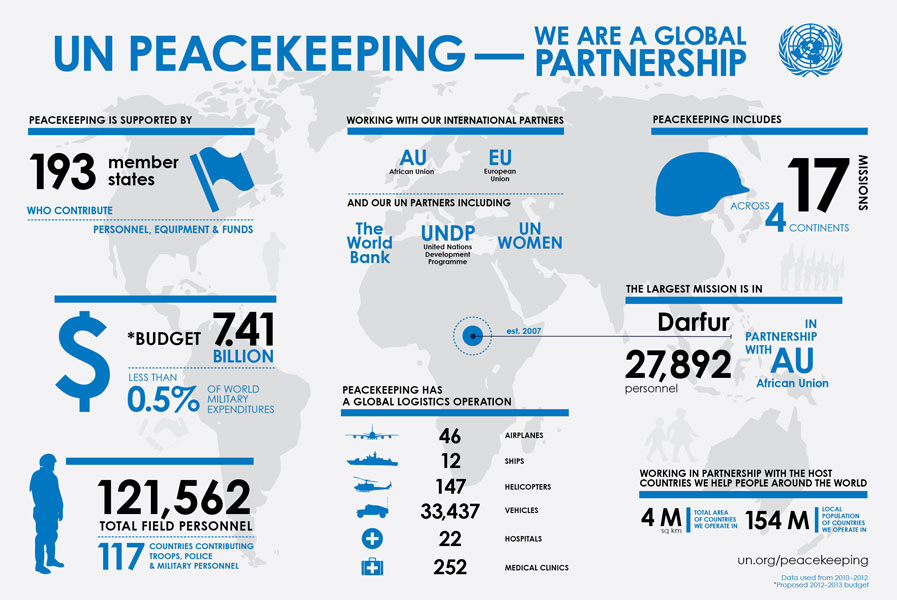 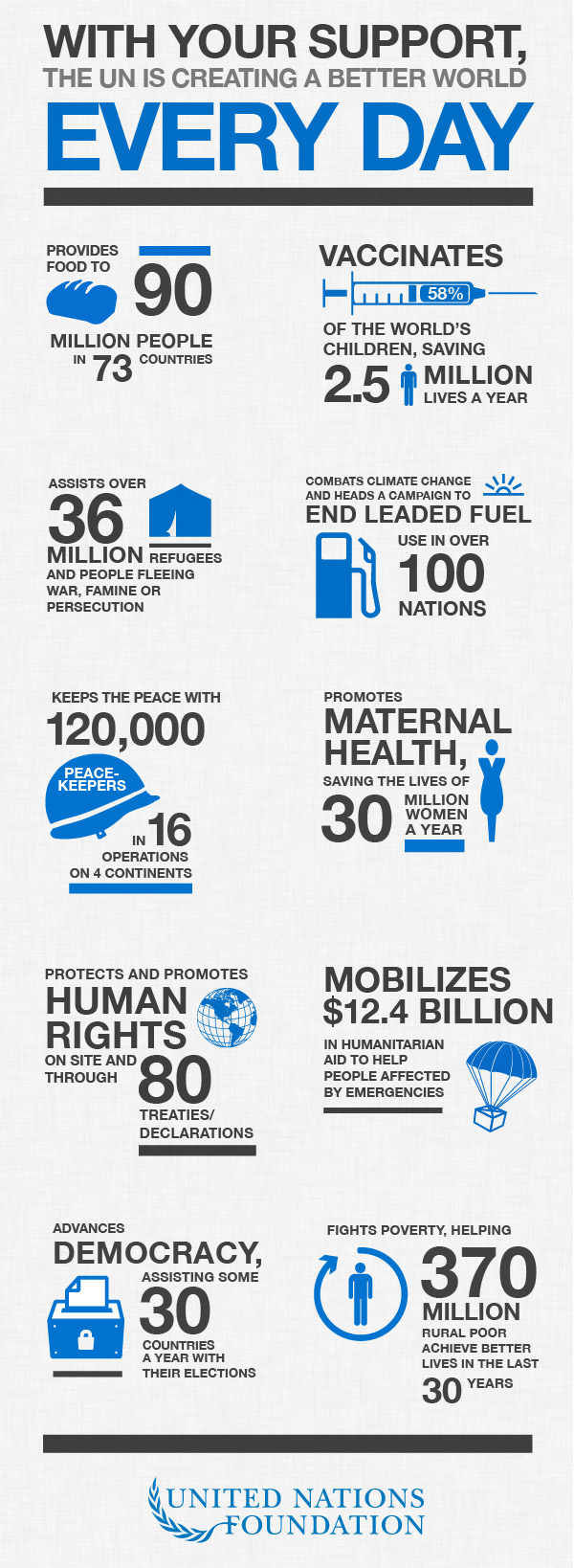 CREATION OF ISRAEL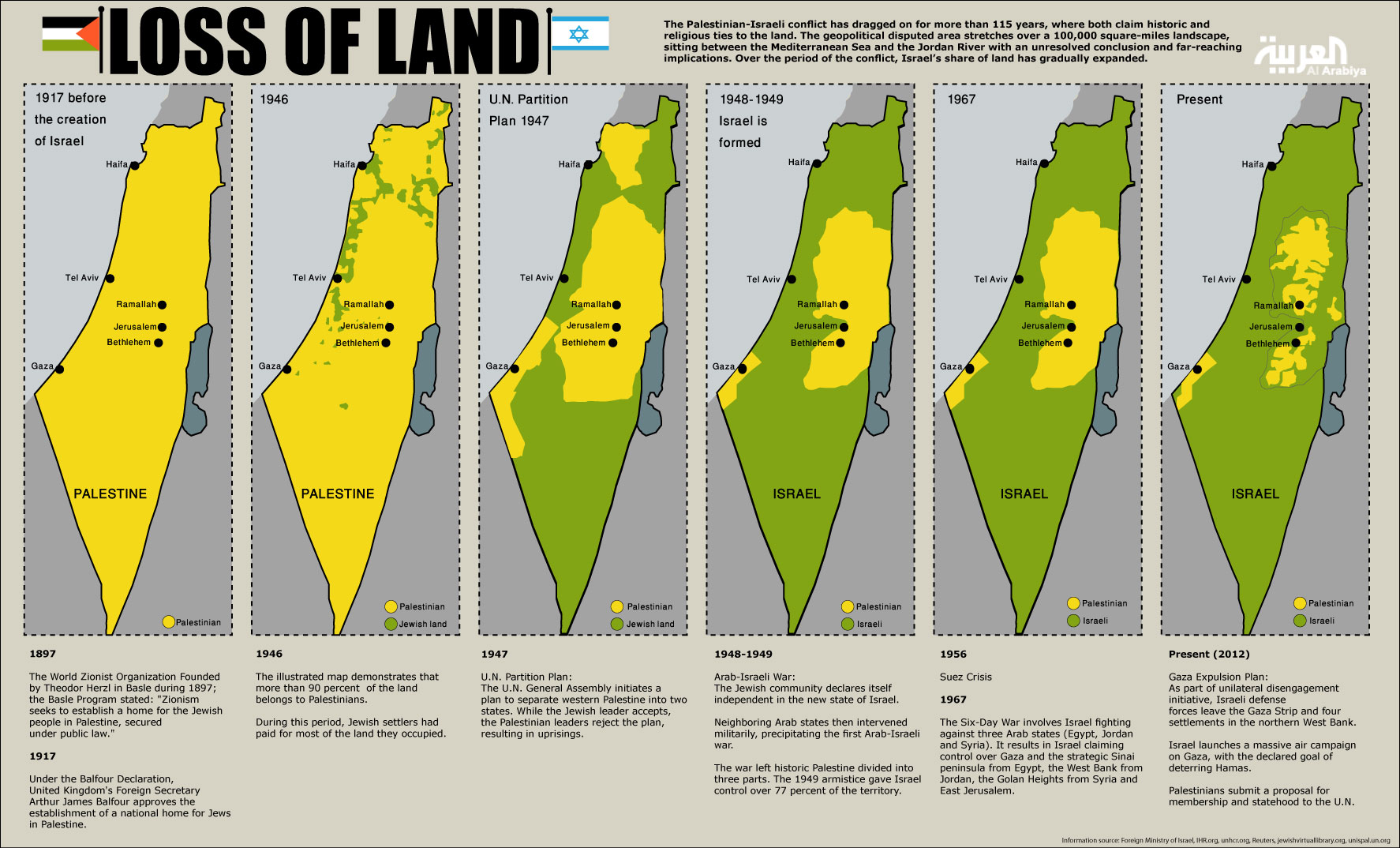 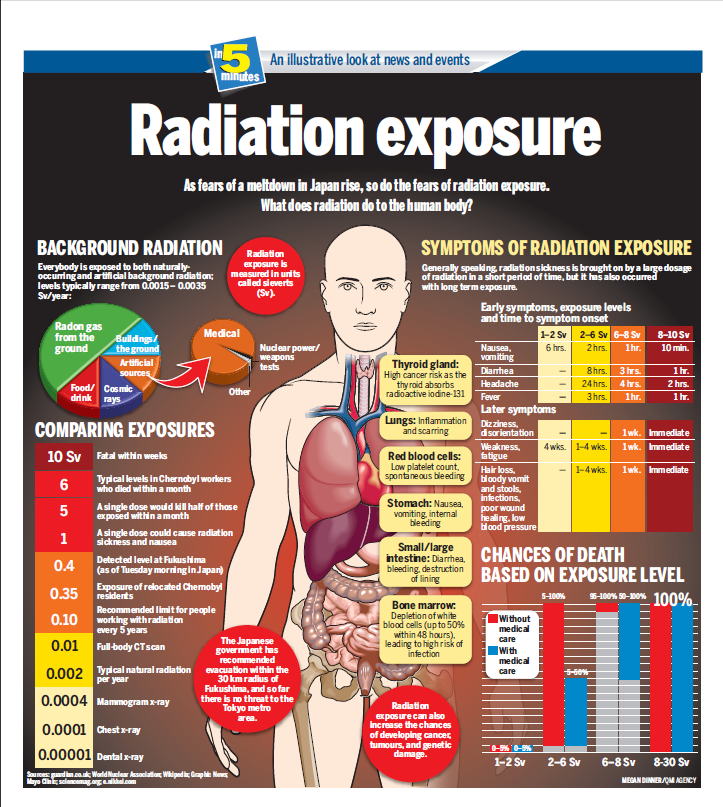 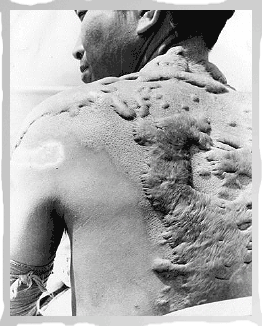 RELATIONSHIPS AFTER WORLD WAR II:http://www.youtube.com/watch?v=P2ayJxiQMAoWhich two countries were new superpowers after WWII?Why was there tension between Stalin and other allied powers?What did the Marshall Plan do for Western Europe?Why did the Marshall Plan cause tension with the Soviet Union?What is the Iron Curtain?Who was a part of the Cold War?EFFECTS OF WORLD WAR II:RELATIONSHIPS AFTER WORLD WAR II:Why was there tension between Stalin and other allied powers?What did the Marshall Plan do for Western Europe?Why did the Marshall Plan cause tension with the Soviet Union?What is the Iron Curtain?Do you think Eastern Europe should have been a part of the communist Soviet Union, or do you believe they should have been independent, democratic countries?CREATION OF ISRAEL:What was the name of Israel prior to WWII?What international group created Israel?What impact did the creation of Israel have on native Arab people? After reading about the creation of Israel, did this group have a right to create a homeland for the Jews, why or why not?CREATION OF THE UNITED NATIONS:From the infographics, what do you think is the main purpose of the United Nations?Where is the United Nation’s largest mission today?  How many personnel are helping with this mission?Why do you think the United Nations was created?Thinking about the current events of today, do you think the United Nations is an effective organization? Why or why not?The Nuremberg Trials: Define the Nuremberg Trials. Out of the four charges Nazi’s could receive, which do you think is the worst crime these men could have committed?How many men were found guilty of all four counts? Where their sentences all the same? Why do you think this is?Do you think it was right to kill some of the men found guilty? Or, do you think killing these men is just immoral as killing the Jews? Explain your answer. EFFECTS OF THE ATOMIC BOMB: List at least three symptoms of radiation exposure.What effects showed up in victims of the atomic bomb weeks after the attack?What health problems still show up in areas affected by the atomic bomb?Was it a good thing for the United States to bomb Japan and end WWII or not? Why?NamePositionFound Guilty of CountsSentencedAction TakenMartin Bormann
(in absentia)Deputy FührerIII and IVDeathWas missing at time of trial. Later it was discovered Bormann had died in 1945.Karl DönitzSupreme Commander of the Navy (1943) and German ChancellorII and III10 Years in PrisonServed time. Died in 1980.Hans FrankGovernor-General of Occupied PolandIII and IVDeathHanged on October 16, 1946.Wilhelm FrickForeign Minister of the InteriorII, III, and IVDeathHanged on October 16, 1946.Hans FritzscheHead of the Radio Division of the Propaganda MinistryNot GuiltyAcquittedIn 1947 sentenced to 9 years in work camp; released after 3 years. Died in 1953.Walther FunkPresident of the Reichsbank (1939)II, III, and IVLife in PrisonEarly release in 1957. Died in 1960.Hermann GöringReich MarshalAll FourDeathCommitted suicide on October 15, 1946 (three hours before he was to be executed).Rudolf HessDeputy to the FührerI and IILife in PrisonDied in prison on August 17, 1987.Alfred JodlChief of the Operations Staff of the Armed ForcesAll FourDeathHanged on October 16, 1946. In 1953, a German appeals court posthumously found Jodl not guilty of breaking international law.Ernst KaltenbrunnerChief of the Security Police, SD, and RSHAIII and IVDeathHanged on October 16, 1946.Wilhelm KeitelChief of the High Command of the Armed ForcesAll FourDeathRequested to be shot as a soldier. Request denied. Hanged on October 16, 1946.Konstantin von NeurathMinister of Foreign Affairs and Reich Protector of Bohemia and MoraviaAll Four15 Years in PrisonEarly release in 1954. Died in 1956.Franz von PapenChancellor (1932)Not GuiltyAcquittedIn 1949, a German court sentenced Papen to 8 years in work camp; time was considered already served. Died in 1969.Erich RaederSupreme Commander of the Navy (1928-1943)II, III, and IVLife in PrisonEarly release in 1955. Died in 1960.Joachim von RibbentropReich Foreign MinisterAll FourDeathHanged on October 16, 1946.Alfred RosenbergParty Philosopher and Reich Minister for the Eastern Occupied AreaAll FourDeathHanged on October 16, 1946.Fritz SauckelPlenipotentiary for Labor AllocationII and IVDeathHanged on October 16, 1946.Hjalmar SchachtMinister of Economics and President of the Reichsbank (1933-1939)Not GuiltyAcquittedDenazification court sentenced Schacht to 8 years in a work camp; released in 1948. Died in 1970.Baldur von SchirachFührer of the Hitler YouthIV20 Years in PrisonServed his time. Died in 1974.Arthur Seyss-InquartMinister of the Interior and Reich Gouvernor of AustriaII, III, and IVDeathHanged on October 16, 1946.Albert SpeerMinister of Armaments and War ProductionIII and IV20 Years in PrisonServed his time. Died in 1981.Julius StreicherFounder of Der StürmerIVDeathHanged on October 16, 1946.